Employment application***Please include education, employment history and references in attached RESUME! ***PERSONAL InformationPERSONAL InformationPERSONAL InformationPERSONAL InformationPERSONAL InformationPERSONAL InformationPERSONAL InformationPERSONAL InformationPERSONAL InformationPERSONAL InformationPERSONAL InformationPERSONAL InformationPERSONAL InformationPERSONAL InformationPERSONAL InformationPERSONAL InformationPERSONAL InformationPERSONAL InformationPERSONAL InformationPERSONAL InformationPERSONAL InformationLast NameFirstM.I.M.I.DateDateStreet AddressApartment/Unit #Apartment/Unit #Apartment/Unit #Apartment/Unit #Apartment/Unit #Apartment/Unit #CityStateStateZIPZIPPhoneE-mail AddressE-mail AddressDate AvailableSocial Security No.Social Security No.Social Security No.Social Security No.Position Applied forYearly gross at your last jobYearly gross at your last jobYearly gross at your last jobYearly gross at your last jobYearly gross at your last jobYearly gross at your last job$$$$$$$$$Are you a citizen of the United States?Are you a citizen of the United States?Are you a citizen of the United States?Are you a citizen of the United States?Are you a citizen of the United States?Are you a citizen of the United States?YES  NO  NO  If no, are you authorized to work in the U.S.?If no, are you authorized to work in the U.S.?If no, are you authorized to work in the U.S.?If no, are you authorized to work in the U.S.?If no, are you authorized to work in the U.S.?If no, are you authorized to work in the U.S.?If no, are you authorized to work in the U.S.?If no, are you authorized to work in the U.S.?If no, are you authorized to work in the U.S.?If no, are you authorized to work in the U.S.?YES  NO  Have you ever worked for Be Well Counseling Services?Have you ever worked for Be Well Counseling Services?Have you ever worked for Be Well Counseling Services?Have you ever worked for Be Well Counseling Services?Have you ever worked for Be Well Counseling Services?Have you ever worked for Be Well Counseling Services?YES  NO  NO  If so, when?If so, when?Have you ever been convicted of a felony?Have you ever been convicted of a felony?Have you ever been convicted of a felony?Have you ever been convicted of a felony?Have you ever been convicted of a felony?Have you ever been convicted of a felony?YES  NO  NO  If yes, explainIf yes, explainAre you currently registered with DORA in Colorado?Are you currently registered with DORA in Colorado?Are you currently registered with DORA in Colorado?Are you currently registered with DORA in Colorado?Are you currently registered with DORA in Colorado?Are you currently registered with DORA in Colorado?YES  NO  NO  If so, when?If so, when?Do you belong to any professional associations or affiliations?Do you belong to any professional associations or affiliations?Do you belong to any professional associations or affiliations?Do you belong to any professional associations or affiliations?Do you belong to any professional associations or affiliations?Do you belong to any professional associations or affiliations?YES  NO  NO  If yes, listIf yes, listCan you pass a drug test for all substances including marijuana?Can you pass a drug test for all substances including marijuana?Can you pass a drug test for all substances including marijuana?Can you pass a drug test for all substances including marijuana?Can you pass a drug test for all substances including marijuana?Can you pass a drug test for all substances including marijuana?YES  NO  NO  If no, what drug?  Dr Prescription?If no, what drug?  Dr Prescription?If no, what drug?  Dr Prescription?If no, what drug?  Dr Prescription?If no, what drug?  Dr Prescription?PERSONAL Summary – What sets you apart from other applicantsPERSONAL Summary – What sets you apart from other applicantsPERSONAL Summary – What sets you apart from other applicantsPERSONAL Summary – What sets you apart from other applicantsPERSONAL Summary – What sets you apart from other applicantsPERSONAL Summary – What sets you apart from other applicantsPERSONAL Summary – What sets you apart from other applicantsPERSONAL Summary – What sets you apart from other applicantsPERSONAL Summary – What sets you apart from other applicantsPERSONAL Summary – What sets you apart from other applicantsPERSONAL Summary – What sets you apart from other applicantsPERSONAL Summary – What sets you apart from other applicantsPERSONAL Summary – What sets you apart from other applicantsPERSONAL Summary – What sets you apart from other applicantsPERSONAL Summary – What sets you apart from other applicantsPERSONAL Summary – What sets you apart from other applicantsPERSONAL Summary – What sets you apart from other applicantsPERSONAL Summary – What sets you apart from other applicantsPERSONAL Summary – What sets you apart from other applicantsPERSONAL Summary – What sets you apart from other applicantsPERSONAL Summary – What sets you apart from other applicantsWhat uniqueness do you bring to Be Well Counseling Services? What uniqueness do you bring to Be Well Counseling Services? Tell us what you plan to get out of working for Be Well Counseling Services?Tell us what you plan to get out of working for Be Well Counseling Services?Tell us the story of why you entered the mental health field?Tell us the story of why you entered the mental health field?Tell us another interesting story about yourself?Tell us another interesting story about yourself?Tell us about who you are 5 years from now?Tell us about who you are 5 years from now?observationobservationobservationobservationobservationobservationobservationobservationobservationobservationobservationobservationobservationobservationobservationobservationobservationobservationobservationobservationobservation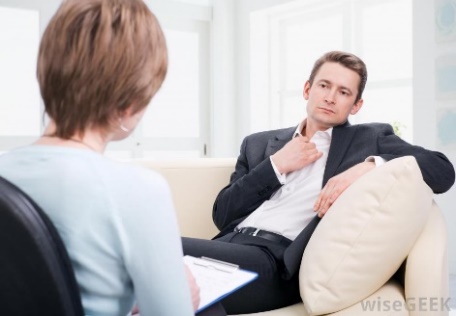 Tell us 3 things you observe about the patient in the picture?Tell us 3 things you observe about the patient in the picture?Tell us 3 things you observe about the patient in the picture?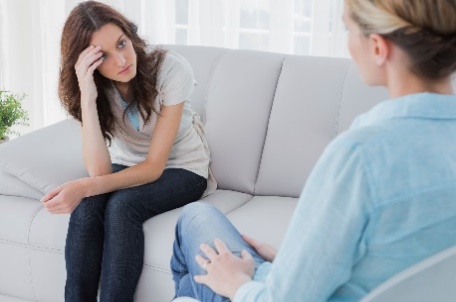 Tell us 3 things you observe about the patient in the picture?Tell us 3 things you observe about the patient in the picture?Tell us 3 things you observe about the patient in the picture?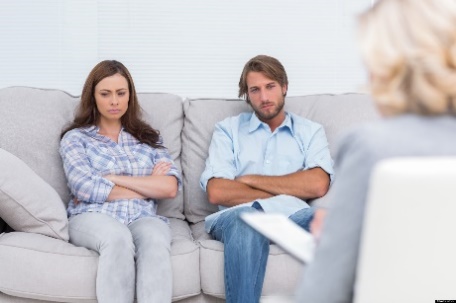 Tell us 3 things you observe about the patients in the picture?Tell us 3 things you observe about the patients in the picture?Tell us 3 things you observe about the patients in the picture?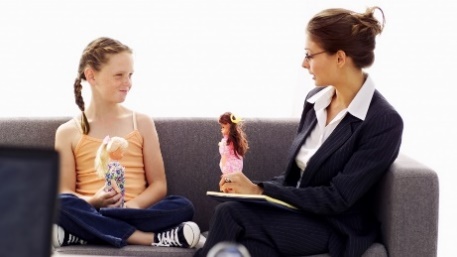 Tell us 3 things you observe about the patient in the picture?Tell us 3 things you observe about the patient in the picture?Tell us 3 things you observe about the patient in the picture?Military serviceMilitary serviceMilitary serviceMilitary serviceMilitary serviceMilitary serviceMilitary serviceMilitary serviceMilitary serviceMilitary serviceMilitary serviceBranchBranchFromFromToRank at DischargeRank at DischargeType of DischargeType of DischargeType of DischargeIf other than honorable, explainIf other than honorable, explainIf other than honorable, explaindisclaimer and signaturedisclaimer and signaturedisclaimer and signaturedisclaimer and signaturedisclaimer and signaturedisclaimer and signaturedisclaimer and signaturedisclaimer and signaturedisclaimer and signaturedisclaimer and signaturedisclaimer and signatureI certify that my answers are true and complete to the best of my knowledge. I have applied for employment with Be Well Counseling Services, hereinafter referred to as BWCS, and have provided information about my previous employment.  I authorize BWCS to conduct a reference check with my present and/or previous employer(s).  I understand that reference information may include, but not be limited to, verbal and written inquiries or information about my employment performance, professional demeanor, rehire potential, dates of employment, salary and employment history.  My signature below authorizes my former or current employers and references to release information regarding my employment record with their organizations and to provide any additional information that may be necessary for my application for employment with BWCS, whether the information is positive or negative. I knowingly and voluntarily release all former and current employers, references, and BWCS from any and all liability arising from their giving or receiving information about my employment history, my academic credentials or qualifications, and my suitability for employment with BWCS.  If this application leads to employment, I understand that false or misleading information in my application or interview may result in my release.This form may be photocopied or reproduced as a facsimile, and these copies will be as effective as a release or consent as the original which I sign.I certify that my answers are true and complete to the best of my knowledge. I have applied for employment with Be Well Counseling Services, hereinafter referred to as BWCS, and have provided information about my previous employment.  I authorize BWCS to conduct a reference check with my present and/or previous employer(s).  I understand that reference information may include, but not be limited to, verbal and written inquiries or information about my employment performance, professional demeanor, rehire potential, dates of employment, salary and employment history.  My signature below authorizes my former or current employers and references to release information regarding my employment record with their organizations and to provide any additional information that may be necessary for my application for employment with BWCS, whether the information is positive or negative. I knowingly and voluntarily release all former and current employers, references, and BWCS from any and all liability arising from their giving or receiving information about my employment history, my academic credentials or qualifications, and my suitability for employment with BWCS.  If this application leads to employment, I understand that false or misleading information in my application or interview may result in my release.This form may be photocopied or reproduced as a facsimile, and these copies will be as effective as a release or consent as the original which I sign.I certify that my answers are true and complete to the best of my knowledge. I have applied for employment with Be Well Counseling Services, hereinafter referred to as BWCS, and have provided information about my previous employment.  I authorize BWCS to conduct a reference check with my present and/or previous employer(s).  I understand that reference information may include, but not be limited to, verbal and written inquiries or information about my employment performance, professional demeanor, rehire potential, dates of employment, salary and employment history.  My signature below authorizes my former or current employers and references to release information regarding my employment record with their organizations and to provide any additional information that may be necessary for my application for employment with BWCS, whether the information is positive or negative. I knowingly and voluntarily release all former and current employers, references, and BWCS from any and all liability arising from their giving or receiving information about my employment history, my academic credentials or qualifications, and my suitability for employment with BWCS.  If this application leads to employment, I understand that false or misleading information in my application or interview may result in my release.This form may be photocopied or reproduced as a facsimile, and these copies will be as effective as a release or consent as the original which I sign.I certify that my answers are true and complete to the best of my knowledge. I have applied for employment with Be Well Counseling Services, hereinafter referred to as BWCS, and have provided information about my previous employment.  I authorize BWCS to conduct a reference check with my present and/or previous employer(s).  I understand that reference information may include, but not be limited to, verbal and written inquiries or information about my employment performance, professional demeanor, rehire potential, dates of employment, salary and employment history.  My signature below authorizes my former or current employers and references to release information regarding my employment record with their organizations and to provide any additional information that may be necessary for my application for employment with BWCS, whether the information is positive or negative. I knowingly and voluntarily release all former and current employers, references, and BWCS from any and all liability arising from their giving or receiving information about my employment history, my academic credentials or qualifications, and my suitability for employment with BWCS.  If this application leads to employment, I understand that false or misleading information in my application or interview may result in my release.This form may be photocopied or reproduced as a facsimile, and these copies will be as effective as a release or consent as the original which I sign.I certify that my answers are true and complete to the best of my knowledge. I have applied for employment with Be Well Counseling Services, hereinafter referred to as BWCS, and have provided information about my previous employment.  I authorize BWCS to conduct a reference check with my present and/or previous employer(s).  I understand that reference information may include, but not be limited to, verbal and written inquiries or information about my employment performance, professional demeanor, rehire potential, dates of employment, salary and employment history.  My signature below authorizes my former or current employers and references to release information regarding my employment record with their organizations and to provide any additional information that may be necessary for my application for employment with BWCS, whether the information is positive or negative. I knowingly and voluntarily release all former and current employers, references, and BWCS from any and all liability arising from their giving or receiving information about my employment history, my academic credentials or qualifications, and my suitability for employment with BWCS.  If this application leads to employment, I understand that false or misleading information in my application or interview may result in my release.This form may be photocopied or reproduced as a facsimile, and these copies will be as effective as a release or consent as the original which I sign.I certify that my answers are true and complete to the best of my knowledge. I have applied for employment with Be Well Counseling Services, hereinafter referred to as BWCS, and have provided information about my previous employment.  I authorize BWCS to conduct a reference check with my present and/or previous employer(s).  I understand that reference information may include, but not be limited to, verbal and written inquiries or information about my employment performance, professional demeanor, rehire potential, dates of employment, salary and employment history.  My signature below authorizes my former or current employers and references to release information regarding my employment record with their organizations and to provide any additional information that may be necessary for my application for employment with BWCS, whether the information is positive or negative. I knowingly and voluntarily release all former and current employers, references, and BWCS from any and all liability arising from their giving or receiving information about my employment history, my academic credentials or qualifications, and my suitability for employment with BWCS.  If this application leads to employment, I understand that false or misleading information in my application or interview may result in my release.This form may be photocopied or reproduced as a facsimile, and these copies will be as effective as a release or consent as the original which I sign.I certify that my answers are true and complete to the best of my knowledge. I have applied for employment with Be Well Counseling Services, hereinafter referred to as BWCS, and have provided information about my previous employment.  I authorize BWCS to conduct a reference check with my present and/or previous employer(s).  I understand that reference information may include, but not be limited to, verbal and written inquiries or information about my employment performance, professional demeanor, rehire potential, dates of employment, salary and employment history.  My signature below authorizes my former or current employers and references to release information regarding my employment record with their organizations and to provide any additional information that may be necessary for my application for employment with BWCS, whether the information is positive or negative. I knowingly and voluntarily release all former and current employers, references, and BWCS from any and all liability arising from their giving or receiving information about my employment history, my academic credentials or qualifications, and my suitability for employment with BWCS.  If this application leads to employment, I understand that false or misleading information in my application or interview may result in my release.This form may be photocopied or reproduced as a facsimile, and these copies will be as effective as a release or consent as the original which I sign.I certify that my answers are true and complete to the best of my knowledge. I have applied for employment with Be Well Counseling Services, hereinafter referred to as BWCS, and have provided information about my previous employment.  I authorize BWCS to conduct a reference check with my present and/or previous employer(s).  I understand that reference information may include, but not be limited to, verbal and written inquiries or information about my employment performance, professional demeanor, rehire potential, dates of employment, salary and employment history.  My signature below authorizes my former or current employers and references to release information regarding my employment record with their organizations and to provide any additional information that may be necessary for my application for employment with BWCS, whether the information is positive or negative. I knowingly and voluntarily release all former and current employers, references, and BWCS from any and all liability arising from their giving or receiving information about my employment history, my academic credentials or qualifications, and my suitability for employment with BWCS.  If this application leads to employment, I understand that false or misleading information in my application or interview may result in my release.This form may be photocopied or reproduced as a facsimile, and these copies will be as effective as a release or consent as the original which I sign.I certify that my answers are true and complete to the best of my knowledge. I have applied for employment with Be Well Counseling Services, hereinafter referred to as BWCS, and have provided information about my previous employment.  I authorize BWCS to conduct a reference check with my present and/or previous employer(s).  I understand that reference information may include, but not be limited to, verbal and written inquiries or information about my employment performance, professional demeanor, rehire potential, dates of employment, salary and employment history.  My signature below authorizes my former or current employers and references to release information regarding my employment record with their organizations and to provide any additional information that may be necessary for my application for employment with BWCS, whether the information is positive or negative. I knowingly and voluntarily release all former and current employers, references, and BWCS from any and all liability arising from their giving or receiving information about my employment history, my academic credentials or qualifications, and my suitability for employment with BWCS.  If this application leads to employment, I understand that false or misleading information in my application or interview may result in my release.This form may be photocopied or reproduced as a facsimile, and these copies will be as effective as a release or consent as the original which I sign.I certify that my answers are true and complete to the best of my knowledge. I have applied for employment with Be Well Counseling Services, hereinafter referred to as BWCS, and have provided information about my previous employment.  I authorize BWCS to conduct a reference check with my present and/or previous employer(s).  I understand that reference information may include, but not be limited to, verbal and written inquiries or information about my employment performance, professional demeanor, rehire potential, dates of employment, salary and employment history.  My signature below authorizes my former or current employers and references to release information regarding my employment record with their organizations and to provide any additional information that may be necessary for my application for employment with BWCS, whether the information is positive or negative. I knowingly and voluntarily release all former and current employers, references, and BWCS from any and all liability arising from their giving or receiving information about my employment history, my academic credentials or qualifications, and my suitability for employment with BWCS.  If this application leads to employment, I understand that false or misleading information in my application or interview may result in my release.This form may be photocopied or reproduced as a facsimile, and these copies will be as effective as a release or consent as the original which I sign.I certify that my answers are true and complete to the best of my knowledge. I have applied for employment with Be Well Counseling Services, hereinafter referred to as BWCS, and have provided information about my previous employment.  I authorize BWCS to conduct a reference check with my present and/or previous employer(s).  I understand that reference information may include, but not be limited to, verbal and written inquiries or information about my employment performance, professional demeanor, rehire potential, dates of employment, salary and employment history.  My signature below authorizes my former or current employers and references to release information regarding my employment record with their organizations and to provide any additional information that may be necessary for my application for employment with BWCS, whether the information is positive or negative. I knowingly and voluntarily release all former and current employers, references, and BWCS from any and all liability arising from their giving or receiving information about my employment history, my academic credentials or qualifications, and my suitability for employment with BWCS.  If this application leads to employment, I understand that false or misleading information in my application or interview may result in my release.This form may be photocopied or reproduced as a facsimile, and these copies will be as effective as a release or consent as the original which I sign.SignatureDateDate